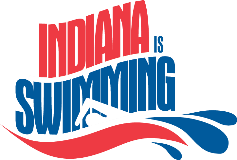 		    11550 N Meridian Street, Suite 260, Carmel, IN  46032Subject: IMPORTANT CW Divisional Format ChangesCoaches,I wanted to reach out to make you all aware of the official changes to the format of the 2021 CW Divisional Championship meet due to estimated entry numbers to 14 & U and Open session.  The numbers exceeded the facility capacity restrictions, and as a result we adjusted the format in order to meet the safety guidelines. We want to make you aware of these changes so you can inform and prepare your families of the impacted swimmers.The format changes will be that the 14 & Under/Open session be split by gender creating an additional session. The 14 & U/Open Women will swim first followed by the 14 & U/Open Men.  This additional session of the 14 & U/Open Men has resulted in the 10 & Under and 11-12 sessions being moved to later times in the day.I would like to thank all parties involved in making these decisions ensuring that the competition will not only be competitive but also in the safest format possible.  The updated session reports will be sent out and posted later today. Please contact me directly with any questions or concerns.Regards,Michael ArtimTechnical ChairIndiana Swimming  Cell: 219-781-8281  mpaswim@gmail.com  